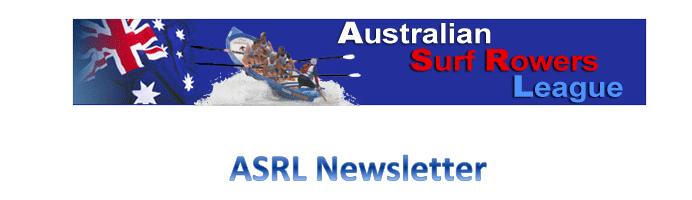 N0: 63 – 22 May 2016Notice of 2016 ASRL :Date: Saturday 23 July 2016Time:  Location: Amora Hotel Riverwalk, 649 Bridge Road, Richmond, VictoriaCall for ASRL Committee Nominations:In accordance with clause 28.1(a), the ASRL Committee hereby calls for nominations for Treasurer and 3 x Vice Presidents for a two-year term. Nominee’s must be a member, have signed the nomination form and be nominated and seconded by two ASRL Members. Nominations must be delivered to the ASRL Secretary by no later than 10.00am Saturday 25 June 2016, 28 days prior to the ASRL Annual General Meeting. 

The TreasurerShall keep and retain accounting records as are necessary to correctly record and explain the financial transactions and financial position of the association.Present the accounts, the auditor’s report and the committee’s statement to the Annual General Meeting. 
The 3 x Vice Presidents:
• Represent the interests of all surf rowers
• Attend all ASRL Committee meetings
• Must be computer literate, able to attend several meetings (in person and by teleconference) per   year and have a couple of hours per week to review and respond to emails
Timeline for AGM Proceedings:Nomination of Candidates for Committee Positions to be called by the Secretary. 56 days prior to the meeting.Notices of Motion to be received by the Secretary 42 days prior to the meeting. Nomination of Candidates for Committee Positions to be received by the Secretary 28 days prior to the meeting.Members to receive agenda, notices of motion and forms of authority in blank for proxy vote 21 days prior to the meeting. The President, Bert Hunt and three Vice-Presidents, Grant Wilkinson, Don Cotterill and Tim McFarlane remain in office for a further one year.Alexandra Hill
Hon ASRL Secretary
secretary@asrl.com.au or post to; ASRL, PO Box 7, Port Noarlunga, SA 5167.